Yearly Learning Challenge Overview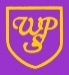 Year         Reception                                                                                                                                                                     2020 / 2021Yearly Learning Challenge OverviewYear         Reception                                                                                                                                                                     2020 / 2021Yearly Learning Challenge OverviewYear         Reception                                                                                                                                                                     2020 / 2021Yearly Learning Challenge OverviewYear         Reception                                                                                                                                                                     2020 / 2021Yearly Learning Challenge OverviewYear         Reception                                                                                                                                                                     2020 / 2021Yearly Learning Challenge OverviewYear         Reception                                                                                                                                                                     2020 / 2021Yearly Learning Challenge OverviewYear         Reception                                                                                                                                                                     2020 / 2021Yearly Learning Challenge OverviewYear         Reception                                                                                                                                                                     2020 / 2021Yearly Learning Challenge OverviewYear         Reception                                                                                                                                                                     2020 / 2021Yearly Learning Challenge OverviewYear         Reception                                                                                                                                                                     2020 / 2021AUTUMN TERMAUTUMN TERMSPRING TERMSPRING TERMSPRING TERMSUMMER TERMSUMMER TERMSUMMER TERMSUMMER TERMPrime Learning ChallengeWhat do I know about me?What am I celebrating?What’s my favourite story?What’s my favourite story?Can I come on board?Are all minibeasts scary?Are all minibeasts scary?Where could I go on holiday?Where could I go on holiday?PSEDTalking about home and family, what am I good at?RoutinesRecognises similarities and differences between themselves and other other cultures / religionsDiwaliMaking right choices – recognising acceptable / unacceptable behaviourMaking right choices – recognising acceptable / unacceptable behaviourMaking right choices – recognising acceptable / unacceptable behaviourMaking right choices – recognising acceptable / unacceptable behaviourRecognising that what you like / fear is not the same for everyoneExploring new experiencesRecognising that what you like / fear is not the same for everyoneExploring new experiencesAdapting behaviours to changeCommunication and LanguageSpeaking in small / large groups, using full sentences, following instructions, listening and responding to stories, holding a simple conversation, answering who, what, why and where questions.Speaking in small / large groups, using full sentences, following instructions, listening and responding to stories, holding a simple conversation, answering who, what, why and where questions.Speaking in small / large groups, using full sentences, following instructions, listening and responding to stories, holding a simple conversation, answering who, what, why and where questions.Speaking in small / large groups, using full sentences, following instructions, listening and responding to stories, holding a simple conversation, answering who, what, why and where questions.Speaking in small / large groups, using full sentences, following instructions, listening and responding to stories, holding a simple conversation, answering who, what, why and where questions.Speaking in small / large groups, using full sentences, following instructions, listening and responding to stories, holding a simple conversation, answering who, what, why and where questions.Speaking in small / large groups, using full sentences, following instructions, listening and responding to stories, holding a simple conversation, answering who, what, why and where questions.Speaking in small / large groups, using full sentences, following instructions, listening and responding to stories, holding a simple conversation, answering who, what, why and where questions.Speaking in small / large groups, using full sentences, following instructions, listening and responding to stories, holding a simple conversation, answering who, what, why and where questions.Physical DevelopmentDough Disco, pencil gripExploring climbing frame, bikes and vehicles, safety risksDough Disco, pencil grip, letter formation, cutting skillsDance and party gamesWrapping presentsKeeping healthyHandwriting, letter formationActions for storytellingHandwriting, letter formationActions for storytellingHandwriting, letter formationFine motor skillsCircle gamesHandwriting, letter formationFine motor skillsCircle gamesHandwriting, letter formationTravelling in different waysHandwriting, letter formationTravelling in different waysHandwriting, letter formation“Beach” games – ball skillsRaces – sports dayLiteracy: ReadingPhase 1 / RWIRecognising namesRWIShared ReadingRWIShared ReadingRWIShared ReadingRWIShared ReadingRWIShared ReadingRWIShared ReadingRWIShared ReadingRWIShared ReadingAuthor focus / Text Monkey PuzzleWorried ArthurNativity StoryTraditional Tales – Jack and the beanstalk, Little Red Riding Hood, The Gingerbread ManStory book languageTraditional Tales – Jack and the beanstalk, Little Red Riding Hood, The Gingerbread ManStory book languageYou can’t scare a princessJulia Donaldson – SuperwormNon fiction textsMad About MinibeastsHungry CaterpillarJulia Donaldson – SuperwormNon fiction textsMad About MinibeastsHungry CaterpillarSnail and the whale – Julia DonaldsonSnail and the whale – Julia DonaldsonLiteracy: WritingName Writing, labelling, letter formationLists, letters, cards, poetry, simple sentencesStory maps, writing storiesStory maps, writing storiesLists, labels, captions, wanted posters, questions, postcardsInstructions, writing non-fiction, labelling, story writingInstructions, writing non-fiction, labelling, story writingPostcards, lists, captions, diary, story writingPostcards, lists, captions, diary, story writingMathematics: NumberCounting songs, number recognition / number of the weekNumicon recognitionOrdering numbers, numbersComparing two numbersFinding 1 more / lessNumber recognitionNumber of the weekAdditionSubtractionDoublingNumber recording / recognition to 20Number of the weekSharingHalvingEstimatingNumber recording / recognition to 20Number of the weekSharingHalvingEstimatingNumber recognition / formation to 20Ordering to 20Addition SubtractionNumber recognition / formation to 20Ordering to 20Addition SubtractionProblem solvingProblem solvingMathematics: Shape, Space and MeasureEveryday time vocabulary2D shapesSimple patternsWeightMeasures Length / heightPosition2D and 3D shapesMoney2D and 3D shapesMoneyMeasuresMeasures2D and 3D shapesMoney2D and 3D shapesMoneyUnderstanding the World: People and CommunitiesMy familyHow I have changedPeople who help usNativity storyDiwaliTales from different cultures – Chinese New YearTales from different cultures – Chinese New YearMapsUses of buildings / spacesEidEidThe past, family holidaysComparing locationsWeather / climateThe past, family holidaysComparing locationsWeather / climateUnderstanding the World: People and CommunitiesSeasons and ChangeSeasons and ChangeSeasons and ChangeSeasons and ChangeSeasons and ChangeSeasons and ChangeSeasons and ChangeSeasons and ChangeSeasons and ChangeScienceMy bodyBody partsSensesAutumnWinterHealthy FoodGrowing – plants, changeBakingChronological order vocabGrowing – plants, changeBakingChronological order vocabFloating and sinkingSpringObjects from pastSatellite mapsPlants and growthSimilarities and differences between animals and minibeasts, life cycles, habitats, local environmentPlants and growthSimilarities and differences between animals and minibeasts, life cycles, habitats, local environmentSummerFreezing/melting - changeSummerFreezing/melting - changeTechnologyIntroduce class computer / clever touchIntroduce light boxIntroduce digital leaders2create a storyIntroduce digital leaders2create a storyBeebotsFinding information on computers – google mapsFinding information on computers - minibeastsFinding information on computers - minibeastsFinding information on computers – comparing holidays / environmentsUsing camerasFinding information on computers – comparing holidays / environmentsUsing camerasTechnologySmart boards, computers, technology in the homeSmart boards, computers, technology in the homeSmart boards, computers, technology in the homeSmart boards, computers, technology in the homeSmart boards, computers, technology in the homeSmart boards, computers, technology in the homeSmart boards, computers, technology in the homeSmart boards, computers, technology in the homeSmart boards, computers, technology in the homeExpressive Arts and Design Self-portraits,Family portraitsColour mixingChristmas craftsSalt dough decorationsUsing different techniques / materials / texturesUsing different techniques / materials / texturesJunk modelling – boats, treasure chests, treasureObservational drawingsPainting techniques, materials / toolsPainting techniques, materials / toolsJunk modelling - modes of transportJunk modelling - modes of transportWSFLDeveloping a healthy lifestyleCoping with lifeUnderstanding consequences / making the right choicesUnderstanding consequences / making the right choicesManaging financesUnderstanding the role of moneyDeveloping a healthy lifestylesDeveloping a healthy lifestylesManaging financesBuilding on success and shared goalsManaging financesBuilding on success and shared goalsWSFLEffective Decision MakingUnderstanding rights and responsibilitiesCoping with life (e-safety)Managing relationshipsCommunicating clearlyArt of ThinkingEffective Decision MakingUnderstanding rights and responsibilitiesCoping with life (e-safety)Managing relationshipsCommunicating clearlyArt of ThinkingEffective Decision MakingUnderstanding rights and responsibilitiesCoping with life (e-safety)Managing relationshipsCommunicating clearlyArt of ThinkingEffective Decision MakingUnderstanding rights and responsibilitiesCoping with life (e-safety)Managing relationshipsCommunicating clearlyArt of ThinkingEffective Decision MakingUnderstanding rights and responsibilitiesCoping with life (e-safety)Managing relationshipsCommunicating clearlyArt of ThinkingEffective Decision MakingUnderstanding rights and responsibilitiesCoping with life (e-safety)Managing relationshipsCommunicating clearlyArt of ThinkingEffective Decision MakingUnderstanding rights and responsibilitiesCoping with life (e-safety)Managing relationshipsCommunicating clearlyArt of ThinkingEffective Decision MakingUnderstanding rights and responsibilitiesCoping with life (e-safety)Managing relationshipsCommunicating clearlyArt of ThinkingEffective Decision MakingUnderstanding rights and responsibilitiesCoping with life (e-safety)Managing relationshipsCommunicating clearlyArt of ThinkingBLP MuscleCollaborationListening and EmpathyImitatingImitatingQuestioningCollaborationListening and EmpathyImitatingQuestioningCollaborationListening and EmpathyImitatingQuestioningCollaborationListening and EmpathyImitatingQuestioningCollaborationListening and EmpathyImitatingQuestioning